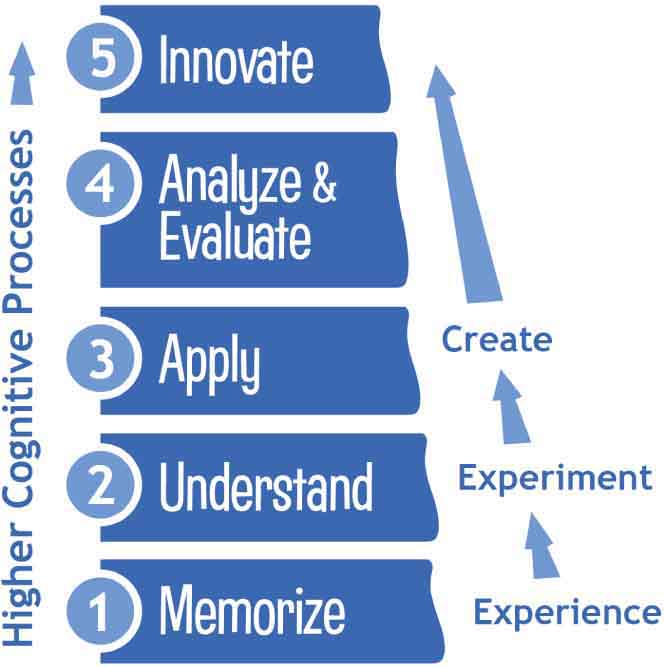 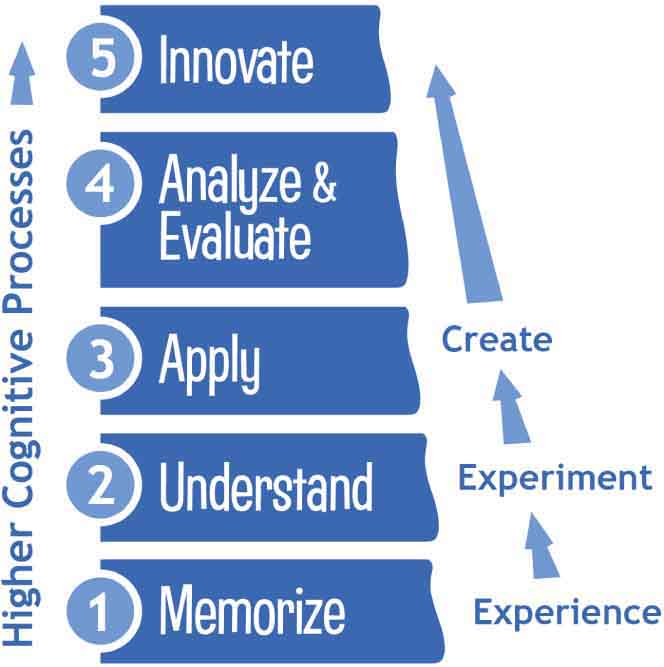 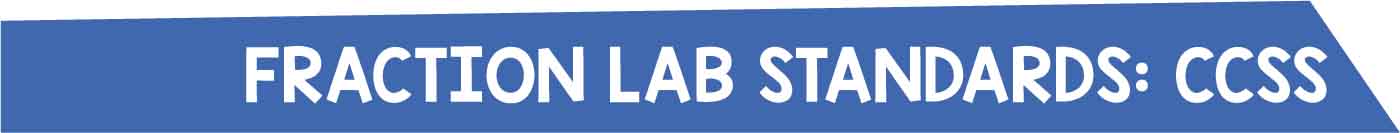 
Math Standards (Grade 3)Develop understanding of fractions as numbers.CCSS.Math.Content.3.NF.A.1
Understand a fraction 1/b as the quantity formed by 1 part when a whole is partitioned into b equal parts; understand a fraction a/b as the quantity formed by a parts of size 1/b.CCSS.Math.Content.3.NF.A.2
Understand a fraction as a number on the number line; represent fractions on a number line diagram.CCSS.Math.Content.3.NF.A.2.a
Represent a fraction 1/b on a number line diagram by defining the interval from 0 to 1 as the whole and partitioning it into b equal parts. Recognize that each part has size 1/b and that the endpoint of the part based at 0 locates the number 1/b on the number line.CCSS.Math.Content.3.NF.A.2.b
Represent a fraction a/b on a number line diagram by marking off a lengths 1/b from 0. Recognize that the resulting interval has size a/b and that its endpoint locates the number a/b on the number line.CCSS.Math.Content.3.NF.A.3
Explain equivalence of fractions in special cases, and compare fractions by reasoning about their size.CCSS.Math.Content.3.NF.A.3.a
Understand two fractions as equivalent (equal) if they are the same size, or the same point on a number line.CCSS.Math.Content.3.NF.A.3.b
Recognize and generate simple equivalent fractions, e.g., 1/2 = 2/4, 4/6 = 2/3. Explain why the fractions are equivalent, e.g., by using a visual fraction model.CCSS.Math.Content.3.NF.A.3.c
Express whole numbers as fractions, and recognize fractions that are equivalent to whole numbers. Examples: Express 3 in the form 3 = 3/1; recognize that 6/1 = 6; locate 4/4 and 1 at the same point of a number line diagram.CCSS.Math.Content.3.NF.A.3.d
Compare two fractions with the same numerator or the same denominator by reasoning about their size. Recognize that comparisons are valid only when the two fractions refer to the same whole. Record the results of comparisons with the symbols >, =, or <, and justify the conclusions, e.g., by using a visual fraction model.




ELA Standards (Grades 3-5)Craft and Structure:CCSS.ELA-Literacy.RI.3.4
Determine the meaning of general academic and domain-specific words and phrases in a text relevant to a grade 3 topic or subject area.CCSS.ELA-Literacy.RI.3.5
Use text features and search tools (e.g., key words, sidebars, hyperlinks) to locate information relevant to a given topic efficiently.CCSS.ELA-Literacy.RI.4.4
Determine the meaning of general academic and domain-specific words or phrases in a text relevant to a grade 4 topic or subject area.CCSS.ELA-Literacy.RI.5.4
Determine the meaning of general academic and domain-specific words and phrases in a text relevant to a grade 5 topic or subject area.Integration of Knowledge and Ideas:CCSS.ELA-Literacy.RI.3.7
Use information gained from illustrations (e.g., maps, photographs) and the words in a text to demonstrate understanding of the text (e.g., where, when, why, and how key events occur).CCSS.ELA-Literacy.RI.4.7
Interpret information presented visually, orally, or quantitatively (e.g., in charts, graphs, diagrams, time lines, animations, or interactive elements on Web pages) and explain how the information contributes to an understanding of the text in which it appears.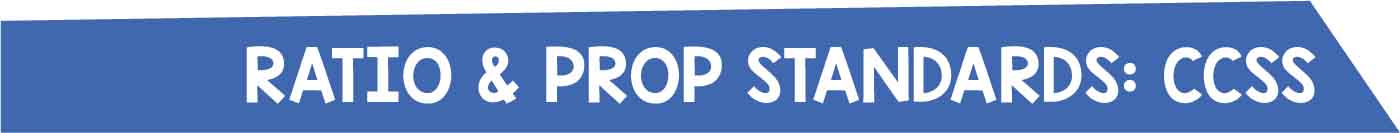 

Math Standards (Grade 6)Compute fluently with multi-digit numbers and find common factors and multiples.CCSS.Math.Content.6.NS.B.2
Fluently divide multi-digit numbers using the standard algorithm.CCSS.Math.Content.6.NS.B.4
Find the greatest common factor of two whole numbers less than or equal to 100 and the least common multiple of two whole numbers less than or equal to 12. Use the distributive property to express a sum of two whole numbers 1-100 with a common factor as a multiple of a sum of two whole numbers with no common factor. For example, express 36 + 8 as 4 (9 + 2).Understand ratio concepts and use ratio reasoning to solve problems.CCSS.Math.Content.6.RP.A.1
Understand the concept of a ratio and use ratio language to describe a ratio relationship between two quantities. For example, "The ratio of wings to beaks in the bird house at the zoo was 2:1, because for every 2 wings there was 1 beak." "For every vote candidate A received, candidate C received nearly three votes."CCSS.Math.Content.6.RP.A.3
Use ratio and rate reasoning to solve real-world and mathematical problems, e.g., by reasoning about tables of equivalent ratios, tape diagrams, double number line diagrams, or equations.CCSS.Math.Content.6.RP.A.3.a
Make tables of equivalent ratios relating quantities with whole-number measurements, find missing values in the tables, and plot the pairs of values on the coordinate plane. Use tables to compare ratios.

ELA Standards (Grades 6-8)Craft and Structure:CCSS.ELA-Literacy.RI.6.4
Determine the meaning of words and phrases as they are used in a text, including figurative, connotative, and technical meanings.CCSS.ELA-Literacy.RST.6-8.4
Determine the meaning of symbols, key terms, and other domain-specific words and phrases as they are used in a specific scientific or technical context relevant to grades 6-8 texts and topics.Integration of Knowledge and Ideas:CCSS.ELA-Literacy.RI.6.7
Integrate information presented in different media or formats (e.g., visually, quantitatively) as well as in words to develop a coherent understanding of a topic or issue.CCSS.ELA-Literacy.RST.6-8.7
Integrate quantitative or technical information expressed in words in a text with a version of that information expressed visually (e.g., in a flowchart, diagram, model, graph, or table).Key Ideas and Details:CCSS.ELA-Literacy.RST.6-8.3
Follow precisely a multistep procedure when carrying out experiments, taking measurements, or performing technical tasks.CCSS.ELA-Literacy.RST.6-8.7
Integrate quantitative or technical information expressed in words in a text with a version of that information expressed visually (e.g., in a flowchart, diagram, model, graph, or table).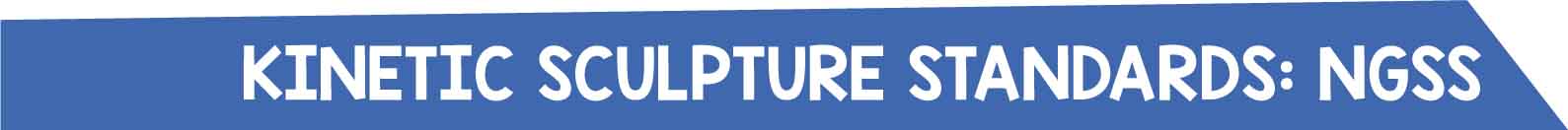 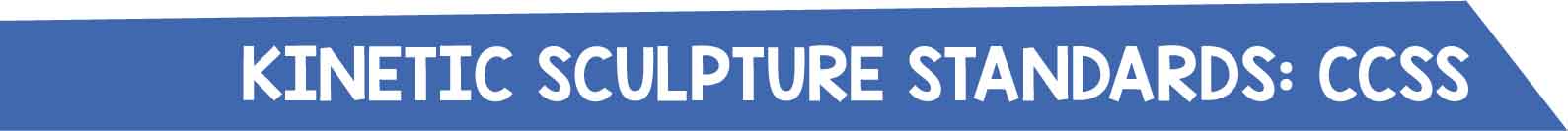 

ELA Standards (Grades K-5)Craft and Structure:CCSS.ELA-Literacy.RI.K.4
With prompting and support, ask and answer questions about unknown words in a text.CCSS.ELA-Literacy.RI.1.4
Ask and answer questions to help determine or clarify the meaning of words and phrases in a text.CCSS.ELA-Literacy.RI.1.5
Know and use various text features (e.g., headings, tables of contents, glossaries, electronic menus, icons) to locate key facts or information in a text.CCSS.ELA-Literacy.RI.2.4
Determine the meaning of words and phrases in a text relevant to a grade 2 topic or subject area.CCSS.ELA-Literacy.RI.2.5
Know and use various text features (e.g., captions, bold print, subheadings, glossaries, indexes, electronic menus, icons) to locate key facts or information in a text efficiently.CCSS.ELA-Literacy.RI.3.4
Determine the meaning of general academic and domain-specific words and phrases in a text relevant to a grade 3 topic or subject area.CCSS.ELA-Literacy.RI.3.5
Use text features and search tools (e.g., key words, sidebars, hyperlinks) to locate information relevant to a given topic efficiently.CCSS.ELA-Literacy.RI.4.4
Determine the meaning of general academic and domain-specific words or phrases in a text relevant to a grade 4 topic or subject area.CCSS.ELA-Literacy.RI.5.4
Determine the meaning of general academic and domain-specific words and phrases in a text relevant to a grade 5 topic or subject area.Integration of Knowledge and Ideas:CCSS.ELA-Literacy.RI.3.7
Use information gained from illustrations (e.g., maps, photographs) and the words in a text to demonstrate understanding of the text (e.g., where, when, why, and how key events occur).CCSS.ELA-Literacy.RI.4.7
Interpret information presented visually, orally, or quantitatively (e.g., in charts, graphs, diagrams, time lines, animations, or interactive elements on Web pages) and explain how the information contributes to an understanding of the text in which it appears.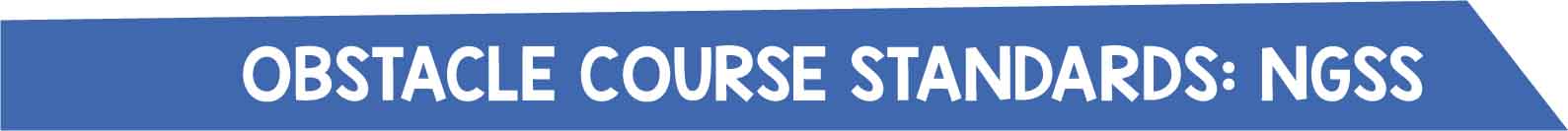 


ELA Standards (Grades K-5)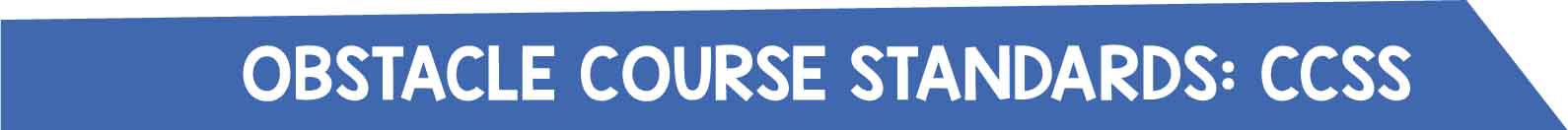 Craft and Structure:CCSS.ELA-Literacy.RI.K.4
With prompting and support, ask and answer questions about unknown words in a text.CCSS.ELA-Literacy.RI.1.4
Ask and answer questions to help determine or clarify the meaning of words and phrases in a text.CCSS.ELA-Literacy.RI.1.5
Know and use various text features (e.g., headings, tables of contents, glossaries, electronic menus, icons) to locate key facts or information in a text.CCSS.ELA-Literacy.RI.2.4
Determine the meaning of words and phrases in a text relevant to a grade 2 topic or subject area.CCSS.ELA-Literacy.RI.2.5
Know and use various text features (e.g., captions, bold print, subheadings, glossaries, indexes, electronic menus, icons) to locate key facts or information in a text efficiently.CCSS.ELA-Literacy.RI.3.4
Determine the meaning of general academic and domain-specific words and phrases in a text relevant to a grade 3 topic or subject area.CCSS.ELA-Literacy.RI.3.5
Use text features and search tools (e.g., key words, sidebars, hyperlinks) to locate information relevant to a given topic efficiently.CCSS.ELA-Literacy.RI.4.4
Determine the meaning of general academic and domain-specific words or phrases in a text relevant to a grade 4 topic or subject area.CCSS.ELA-Literacy.RI.5.4
Determine the meaning of general academic and domain-specific words and phrases in a text relevant to a grade 5 topic or subject area.Integration of Knowledge and Ideas:CCSS.ELA-Literacy.RI.3.7
Use information gained from illustrations (e.g., maps, photographs) and the words in a text to demonstrate understanding of the text (e.g., where, when, why, and how key events occur).CCSS.ELA-Literacy.RI.4.7
Interpret information presented visually, orally, or quantitatively (e.g., in charts, graphs, diagrams, time lines, animations, or interactive elements on Web pages) and explain how the information contributes to an understanding of the text in which it appears.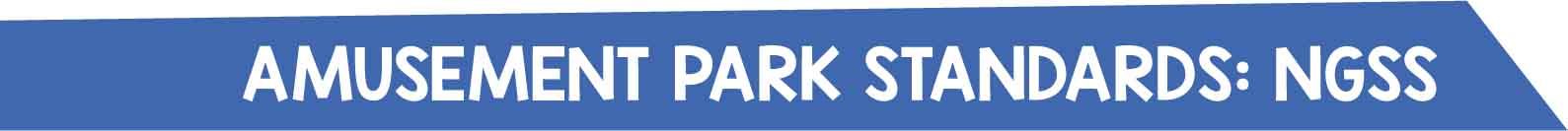 



ELA Standards (Grades K-5)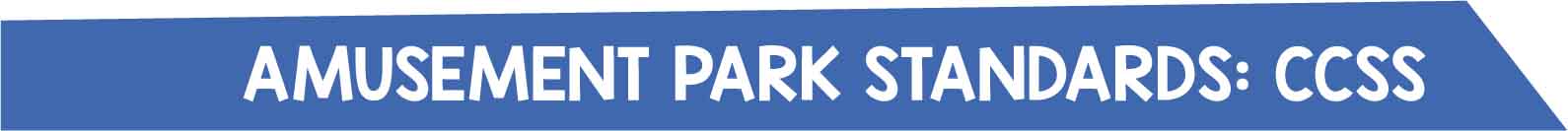 Craft and Structure:CCSS.ELA-Literacy.RI.K.4
With prompting and support, ask and answer questions about unknown words in a text.CCSS.ELA-Literacy.RI.1.4
Ask and answer questions to help determine or clarify the meaning of words and phrases in a text.CCSS.ELA-Literacy.RI.1.5
Know and use various text features (e.g., headings, tables of contents, glossaries, electronic menus, icons) to locate key facts or information in a text.CCSS.ELA-Literacy.RI.2.4
Determine the meaning of words and phrases in a text relevant to a grade 2 topic or subject area.CCSS.ELA-Literacy.RI.2.5
Know and use various text features (e.g., captions, bold print, subheadings, glossaries, indexes, electronic menus, icons) to locate key facts or information in a text efficiently.CCSS.ELA-Literacy.RI.3.4
Determine the meaning of general academic and domain-specific words and phrases in a text relevant to a grade 3 topic or subject area.CCSS.ELA-Literacy.RI.3.5
Use text features and search tools (e.g., key words, sidebars, hyperlinks) to locate information relevant to a given topic efficiently.CCSS.ELA-Literacy.RI.4.4
Determine the meaning of general academic and domain-specific words or phrases in a text relevant to a grade 4 topic or subject area.CCSS.ELA-Literacy.RI.5.4
Determine the meaning of general academic and domain-specific words and phrases in a text relevant to a grade 5 topic or subject area.Integration of Knowledge and Ideas:CCSS.ELA-Literacy.RI.3.7
Use information gained from illustrations (e.g., maps, photographs) and the words in a text to demonstrate understanding of the text (e.g., where, when, why, and how key events occur).CCSS.ELA-Literacy.RI.4.7
Interpret information presented visually, orally, or quantitatively (e.g., in charts, graphs, diagrams, time lines, animations, or interactive elements on Web pages) and explain how the information contributes to an understanding of the text in which it appears.



ELA Standards (Grades 6-8)Integration of Knowledge and Ideas:CCSS.ELA-Literacy.RI.6.4
Determine the meaning of words and phrases as they are used in a text, including figurative, connotative, and technical meanings.CCSS.ELA-Literacy.RI.6.7
Integrate information presented in different media or formats (e.g., visually, quantitatively) as well as in words to develop a coherent understanding of a topic or issue.CCSS.ELA-Literacy.RI.7.4
Determine the meaning of words and phrases as they are used in a text, including figurative, connotative, and technical meanings; analyze the impact of a specific word choice on meaning and tone.CCSS.ELA-Literacy.RI.8.4
Determine the meaning of words and phrases as they are used in a text, including figurative, connotative, and technical meanings; analyze the impact of specific word choices on meaning and tone, including analogies or allusions to other texts.CCSS.ELA-Literacy.RST.6-8.4
Determine the meaning of symbols, key terms, and other domain-specific words and phrases as they are used in a specific scientific or technical context relevant to grades 6-8 texts and topics.Key Ideas and Details:CCSS.ELA-Literacy.RST.6-8.3
Follow precisely a multistep procedure when carrying out experiments, taking measurements, or performing technical tasks.CCSS.ELA-Literacy.RST.6-8.7
Integrate quantitative or technical information expressed in words in a text with a version of that information expressed visually (e.g., in a flowchart, diagram, model, graph, or table).